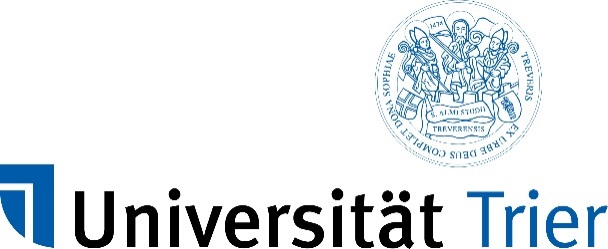 PressematerialKunstausstellung generator Vernissage: Mittwoch 02.11.2016, 18:00Uhr23.11.2016-31.03.2017Abbildungen „LOREM IPSUM“ (1), (2), (3): Hartung und Trenz: LOREM IPSUM. Trier 2016, © Fotografien: Hartung und Trenz, VG Bild - Kunst, Bonn 2016.generator Kunstraum der Universität TrierCampus 2Behringstraße 21 D-54296 TrierKontakt: Prof. Dr. Ulrike GehringE-Mail: gehring@uni-trier.deTel. 0651/201-2125Dr. Stephan BrakensiekE-Mail: brakensi@uni-trier.deTel. 0651/201-2169